Javni zavod za turizem Nova Gorica in Vipavska dolina     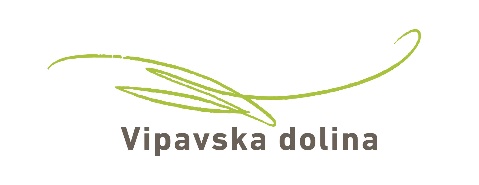 Spletni portal Vipavska dolinaObrazec za predložitev ponudbe turističnega produkta Podatki o ponudnikuOpis ponudbe turističnega produktaV opis ponudbe obvezno vključite vse zahtevane informacije.V primeru, da prijavljate dva ali več turističnih produktov, vsakega obvezno vpišite v ločen obrazec.NASLOV TURISTIČNEGA PRODUKTA Izberite naslov, ki nagovori prevladujoči interes gosta (npr. S kolesom na kmetijo)OSNOVNA OBLIKA TURISTIČNEGA PRODUKTANavedite obliko (počitnice, vikend/pobeg, enodnevno/poldnevno doživetje) in število dni.TOP 3 DEJSTVA o turističnem produktu (kaj naj gost pričakuje)Primere najdete v že objavljenih Top doživetjih pod naslovom "Kaj vas bo navdušilo?"3-5 KLJUČNIH INFORMACIJ o turističnem produktu (hitra dejstva)Primere najdete v že objavljenih Top doživetjih pod naslovom "Ne prezrite"; med ključnimi informacijami naj bo obvezno tudi cena (od XX,00 € na osebo)ITINERAR – podrobnejši kratek opis (približno 800 znakov s presledki)Opišite potek in vse ključne lastnosti turističnega produkta, tako z vidika vsebine kot udobja oz. varnosti. Vključite kraj začetka in zaključka, morebitne prevoze, odvisnost od vremena in podobno.V primeru večdnevnih programov to vidno izpostavite in opišite vsak dan posebej; v tem primeru je opis lahko malce daljši, vendar ne več kot 1.500 znakov s presledki. CENA Cena naj bo jasno izražena na osebo in izračunana ob standardnem pogoju, da so v skupini 4 osebe; priporočljivo je navesti tudi cene za manj (2) ali več (do 10) oseb.Obvezno in jasno navedite, kaj je vključeno ceno in kaj lahko gost dobi za doplačilo.TRAJANJE IN TEŽAVNOST Za vse aktivnosti, ki zahtevajo fizičen napor, navedite trajanje (v urah, zaokroženo na 15 min) in stopnjo težavnosti (lagodno ali aktivno).po potrebi dodajte vrsticeMOŽNOST REZERVACIJE IN KONTAKTNaslov, telefon, e-naslov, spletno mestoPOMEMBNO: priporočamo, da turistični produkt z identičnim opisom objavite na svojem spletnem mestu ali družbenem profilu, če le-ta to omogoča.FOTOGRAFIJE Za objavo potrebujemo več kakovostnih fotografij visoke ločljivosti; v primeru, da imate video predstavitev produkta dolžine do 60 sekund, se opcijsko lahko dogovorimo za objavo.Fotografije in video pošljite kot priponko skupaj s tem obrazcem na naslov top-dozivetja@vipavskadolina.si ali jih oddate tako, da nam pošljete povezavo na strežnik/oblak, kjer so na voljo za prenos.    2.10. DOKAZILO O REGISTRIRANI DEJAVNOSTI Obrazcu z opisom turističnega produkta obvezno priložite kopijo (skeniran dokument ali fotografijo) dokumenta, ki dokazuje, da imate za izvedbo turističnega produkta oz. programa registrirano ustrezno dejavnost (registracija podjetja ali s.p., registracija turistične agencije, dopolnilna dejavnost na kmetiji, licenca turističnega vodnika ipd.). V primeru, da imate registrirano dejavnost in licenco turističnega vodnika, priložite dokazilo o obojem.Dokazilo je namenjeno izključno preverjanju ustreznosti ponudnika s strani Javnega zavoda za turizem NG-VD in ne bo javno objavljeno ali uporabljeno za kakršenkoli drug namen.POMEMBNO:Uredništvo spletnega portala Vipavska dolina si pridržuje pravico jezikovne ureditve opisa ponudbe, vključno z naslovom/imenom turističnega produkta. V primeru potrebe po večjih spremembah opisa, bodo le-te pred objavo usklajene s ponudnikom.Soglasje ponudnika s pogoji sodelovanjaSpodaj podpisani izjavljam, da: so vsi podatki, navedeni v prijavnem obrazcu, resnični;bom zagotavljal/a izvedbo opisanega in predloženega programa, v obsegu, času in z opredeljeno ceno, najmanj do konca leta 2020;soglašam, da spletni portal Vipavska dolina objavi predloženi program in pred objavo jezikovno uredi njegov opis;soglašam, da Javni zavod za turizem Nova Gorica in Vipavska dolina predloženi program po lastni presoji vključi tudi v trženje preko partnerskih spletnih portalov, kot je slovenia.info;sem seznanjen/a, da bo Javni zavod za turizem Nova Gorica in Vipavska dolina predloženo dokazilo o registrirani dejavnosti uporabil izključno za namen preverjanja ustreznosti ponudnika, ga ne bo javno objavil ali posredoval tretjim osebam.Datum:Podpis:Naziv ponudnikaUlica, hišna številkaKraj, poštna številkaObčinaKontaktna osebaTelefonE-naslovSpletno mesto ponudnikaOblika turističnega paketaŠtevilo dni1.2.3.1.2.3.4.5.Cena na osebo / v skupini 4 osebeCena na osebo / v primeru 2 osebCena na osebo / v skupini od 4 do 8 (10) osebV ceno je vključeno:V ceno je vključeno:AktivnostTrajanjeTežavnostvpišite le, če se podatki razlikujejo od podatkov o ponudnikov v točki 1 tega obrazca